Приложение №28. ПРОЕКТ ДОГОВОРА (РАМОЧНЫЙ)ДОГОВОР ПОСТАВКИг. Пенза 						                                             «_____» _______________2022г.ЗАО «Пензенская Горэлектросеть», именуемое в дальнейшем ПОКУПАТЕЛЬ, в лице генерального директора Рябинина В.В., действующего на основании Устава, с одной стороны, и ____________________________, именуемое в дальнейшем ПОСТАВЩИК, в лице ____________________, действующего на основании  ____________________, с другой стороны, по результатам проведенного запроса предложений в электронной форме среди субъектов малого и среднего предпринимательства №71-э ЗП-ПГЭС от 19.05.2022г. Протокол № _______ ЗП-ПГЭС от _____________ г.,  далее совместно именуемые Стороны, заключили настоящий договор о нижеследующем: Предмет договора.1.1. ПОСТАВЩИК обязуется передать в собственность в обусловленный в договоре срок по заявкам ПОКУПАТЕЛЯ, а ПОКУПАТЕЛЬ принять и оплатить товары, определенные в спецификациях, прилагаемых к настоящему договору и являющихся его неотъемлемой частью (Приложение №1).1.2. Цена договора является ориентировочной и не может превышать 14 364 355 (Четырнадцать миллионов триста шестьдесят четыре тысячи триста пятьдесят пять) рублей 00 копеек, в том числе НДС 20% – 2 394 059  (Два миллиона триста девяносто четыре тысячи пятьдесят девять) рублей 17 копеек. Цена за единицу продукции, указанная в спецификациях, не может превышать цену, указанную в п. 1.2.1.1.2.11.3. Количество, наименование, ассортимент и стоимость поставляемого товара определяются сторонами в спецификациях, которые являются неотъемлемой частью настоящего договора.1.4. ПОСТАВЩИК гарантирует, что на момент подписания настоящего договора передаваемый товар принадлежит ПОСТАВЩИКУ на праве собственности, не заложен, не арестован, не является предметом спора третьих лиц.  1.5. ПОСТАВЩИК гарантирует соответствие качества передаваемого товара установленным для данного вида продукции стандартам, требованиям и нормам. Порядок расчетов.2.1. ПОКУПАТЕЛЬ обязан осуществить оплату стоимости поставленного товара в размере, соответствующем количеству, ассортименту и стоимости продукции, указанные в подписанной сторонами спецификации на конкретную партию товара.2.2. Оплата производится в течение 7 рабочих дней с момента поставки, предоставления счетов-фактур и транспортных накладных, путем перечисления денежных средств на расчётный счёт поставщика.2.3. Доставка товара осуществляется ПОСТАВЩИКОМ.Обязанности сторон3.1. ПОСТАВЩИК обязуется:3.1.1. Предоставить товар ПОКУПАТЕЛЮ в течение 20 календарных дней с момента получения письменной заявки 
Заказчика, в течение 2022 года. 3.1.2. Оформлять приемопередаточные акты и товарораспорядительные документы на передаваемый товар не позднее дня, в котором ПОКУПАТЕЛЬ произвел выборку товара. 3.1.3. Одновременно с передачей товара передать ПОКУПАТЕЛЮ принадлежности этого товара, а также относящиеся к нему документы (технический паспорт, сертификат качества, инструкцию по эксплуатации и т.п.). 3.1.4. По требованию ПОКУПАТЕЛЯ в течение 3 дней с момента получения такого требования произвести замену товара ненадлежащего качества в случае обнаружения существенных недостатков переданного товара или возвратить уплаченную ПОКУПАТЕЛЕМ за этот товар сумму.3.2. ПОКУПАТЕЛЬ обязуется:3.2.1. Оплатить стоимость поставленного товара в соответствии с разделом 2 настоящего договора.3.2.2. Принять от ПОСТАВЩИКА товар по количеству и качеству в соответствии с нормами действующего законодательства, по приемопередаточному акту.3.2.3. ПОКУПАТЕЛЬ не обязан выбирать товар в полном объёме.3.2.3. В случае обнаружения существенных нарушений к качеству товара, известить ПОСТАВЩИКА об обнаруженных недостатках товара в течение 5 календарных дней и направить требование о замене товара ненадлежащего качества или возврате уплаченной за данный товар суммы.Ответственность сторон4.1.За неисполнение или ненадлежащее исполнение положений настоящего договора стороны несут ответственность в соответствии с нормами действующего законодательства РФ.4.2. За нарушение сроков поставки, предусмотренных п.3.1.1. настоящего договора, а также сроков замены товара ненадлежащего качества или возврата денежных средств,  установленных п.3.1.4. договора, ПОСТАВЩИК уплачивает ПОКУПАТЕЛЮ неустойку в размере 0,1% от стоимости непоставленной партии товара или стоимости товара ненадлежащего качества за каждый день просрочки исполнения указанных обязательств.4.3. Если Поставщик нарушит срок поставки товара, предусмотренный настоящим договором, более чем на 10 (десять) календарных дней,  Покупатель имеет право отказаться от исполнения настоящего договора поставки полностью или частично путём направления в адрес Поставщика соответствующего письменного уведомления заказным письмом с уведомлением о вручении, либо на адрес электронной почты, указанный в настоящем договоре. В этом случае, настоящий договор поставки будет считаться расторгнутым с момента получения Поставщиком указанного уведомления (п. 4 ст. 523 ГК РФ)4.4. При возникновении споров стороны принимают меры к их урегулированию путем переговоров. В случае недостижения компромисса, стороны передают споры на рассмотрение Арбитражного суда Пензенской области.Заключительные положения5.1. Настоящий договор вступает в силу с момента его подписания и действует до полного исполнения сторонами принятых на себя обязательств.5.2. Изменение условий договора, его расторжение или прекращение возможно по соглашению сторон.5.3. Взаимоотношения сторон, не урегулированные настоящим договором, регламентируются действующим законодательством РФ.5.4. Настоящий договор составлен и подписан в двух подлинных экземплярах, имеющих одинаковую юридическую силу, по одному для каждой из сторон.Реквизиты и подписи СторонПриложение №1                                                                                    к договору №_______________от «        »_________________2022г.СПЕЦИФИКАЦИЯ №1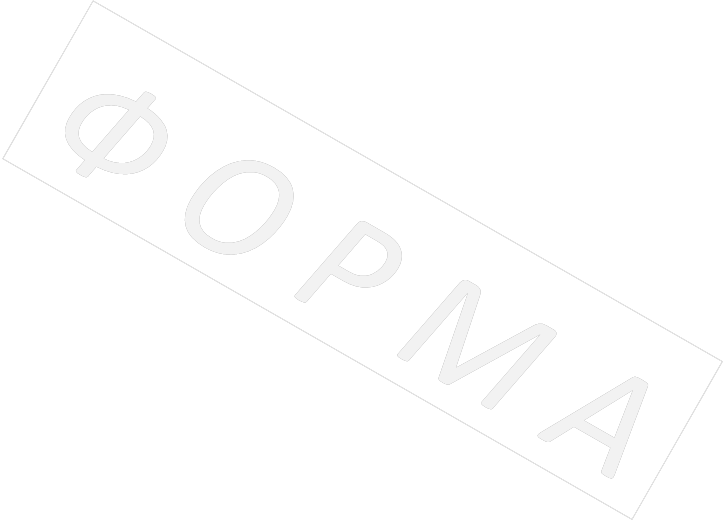 1. Способ доставки: автотранспортом, за счет Поставщика.2.Срок поставки: в течение 20 календарных дней с момента получения письменной заявки 
Заказчика, в течение 2022 года.   3.Условия оплаты: оплата производится в течение 7 рабочих дней с момента поставки, предоставления счетов-фактур и транспортных накладных, путем перечисления денежных средств на расчётный счёт поставщика.4.Место поставки: г. Пенза, ул. Стрельбищенская 13.5.Завод изготовитель:___________________№ п/пНаименованиеЕд. изм.Кол-воU ном, ВПредельная цена с НДС, руб.1Счетчик электрической энергии однофазный Милур 107S.22-GR-1L-DT или CE208 S7.846.2.OG.QYUVFLZ GS01 SPDS или эквивалентшт523014 688,002Счетчик электрической энергии однофазный Милур 107S.22-GZ-3-DT или CE208 C4.846.2.OGR1.QYUDVFZ GB01 SPDS или эквивалентшт25023022 140,003Счетчик электрической энергии трехфазный Милур 307S.52-GRR-2D или CE308 S31.746.OG.YUVLFZ GS01 SPDS или эквивалентшт53x230/40022 185,004Счетчик электрической энергии трехфазный Милур 307S.12-GRR-2 или CE308 S31.543.OAG.SYUVJLFZ GS01 SPDS или эквивалентшт53x230/40020 835,005Счетчик электрической энергии трехфазный Милур 307S.11-GRR-2 или CE308 S31.503.OAG.SYUVJLFZ GS01 SPDS или эквивалентшт53x57,7/10021 195,006Счетчик электрической энергии трехфазный Милур 307S.52-GZ-3-D или CE308 C36.746.OGR1.QYDUVFZ GB01 SPDS или эквивалентшт103x230/40022 185,007Счетчик электрической энергии трехфазный Меркурий 234 АRTM2-03 (D)PBR.Gшт103x230/400221 139,008Счетчик электрической энергии трехфазный Меркурий 234 АRTM2-00 (D)PBR.Gшт103x57,7/100207 342,009Счетчик электрической энергии трехфазный Меркурий 234 ART2-03 (D)PRшт103x230/400100 809,0010Счетчик электрической энергии трехфазный Меркурий 234 ART2-00 (D)PRшт103x57,7/100100  809,0011Высоковольтный прибора учета 6(10) кВшт106000191 200,00ПОКУПАТЕЛЬ: ЗАО «Пензенская горэлектросеть». Пенза, ул. Московская, 82-вИНН/КПП 5836601606/583601001Банк: Пензенское отделение №8624 ПАО Сбербанк г. ПензаБИК: 045655635к/с №: 30101810000000000635р/с №  40702810748000016558e-mail  chagorova@pges.suКонт.тел: (8412) 55-04-13__________________/Рябинин В.В./                                                           МП___________________  /Рябинин В.В./           М.П.       ПОСТАВЩИК:____________________________________________________________________________________ИНН ___________________, БИК _____________КПП _________________________                                                       р/с _____________________________________ в _________________________________________к/с __________________________________________________________/_____________/_____________________  /__________________/           М.П.       N п/пНаименованиеГОСТ, ТУКол – во, шт.Цена за единицу, руб., в том числе НДС (20 %)Общая цена, руб., в том числеНДС (20 %)1ИТОГОИТОГОИТОГОИТОГО___________________  /Рябинин В.В./           М.П.   _____________________  /________________/           М.П.    